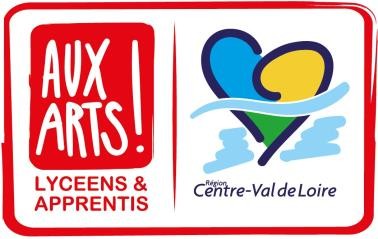 CONSEILS POUR REMPLIR LES BILANSD’UN PROJET « AUX ARTS, LYCEENS ET APPRENTIS ! »Les bilans sont à envoyer dûment complétés, et enregistrés au format PDF à l’adresse mail suivante : auxartslyceensetapprentis@centrevaldeloire.frLes bilans peuvent nous être envoyés dès la fin de votre projet, et au plus tard avant le 30 septembre de l’année N+1 suivant la date de vote du projet.Après échanges entre le ou les artiste.s intervenant.e.s, les élèves et les structures partenaires du projet, le bilan pédagogique et le bilan financier sont à compléter par le.la porteur.se de projet. Les factures inhérentes au projet ne sont pas nécessaires. Peuvent être annexés au formulaire du bilan pédagogique :Les questionnaires bilan des artistes intervenant.e.s, des structures partenaires et les grilles d’auto-évaluation des élèves, joints en annexe.Les affiches, flyers, scan d’articles de presse correspondants au projet et les témoignages du travail engagé par les élèves (photographies, recueils, textes …)Les liens vers les vidéos de restitution des projets (mettre les liens de visionnage sur les sites internet des établissements ou structures partenaires, les plateformes Youtube, Viméo ou les pages Facebook)Une fois complété, le bilan financier est à faire signer par le ou la chef.fe d’établissement et l’agent.e comptable, puis à enregistrer au format PDF uniquement, en nommant le fichier avec le numéro du dossier (commençant par P000). Exemple : BILAN_FINANCIER_P00001450.Le bilan pédagogique est également à enregistrer au format PDF uniquement, en nommant le fichier avec le numéro du dossier (commençant par P0000). Exemple : BILAN_PEDAGOGIQUE_ P00001450.Les porteurs de projets sont également invités à transmettre le formulaire bilan aux structures culturelles partenaires. Rappels :Les subventions sont des subventions forfaitaires. Elles ont été versées, en une fois, au vu de la décision de la Commission Permanente et sur production d’un RIB.La Région est en droit d’exiger, après mise en demeure, le reversement de la somme versée en cas de non-réalisation de l’opération, d’utilisation non conforme de la subvention ou de non-transmission des pièces justificatives dans le délai imparti.En cas de report, d’annulation de projet ou de changement d’intervenants, il est nécessaire d’en informer lla Direction de la Culture et du Patrimoine et d’envoyer un courrier officiel à la Région. Contacts :Pour vos questions concernant le dispositif « Aux Arts, Lycéens et Apprentis ! » : Anaïs TUTIN – Chargée de mission Éducation Artistique et Culturelle Laure-Marie GERMAY-MORIN – Gestionnaire administrative auxartslyceensetapprentis@centrevaldeloire.fr  - 02 38 70 32 25Pour toutes questions d’ordre financier :gestion.ac3s@centrevaldeloire.fr – 02 38 70 32 82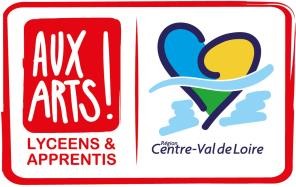 BILAN PEDAGOGIQUE DU PROJET « AUX ARTS, LYCEENS ET APPRENTIS ! »Référence de l’année scolaire : 2023-2024Numéro d’enregistrement du dossier (P0000…..) :Intitulé du projet :Nom de l’Etablissement :Ville d’implantation de l’établissement :Nom de la personne de l’équipe enseignante ou éducative chargée du suivi du dossier :Nom de la structure culturelle partenaire du projet (ex : CICLIC) :Nom de ou des artiste.s intervenant.e.s du projet (ex : nom du.de la comédien.ne, ou du.de la photographe etc.):Comment avez-vous eu connaissance de l’existence du dispositif « Aux Arts, Lycéens et Apprentis ! » ?Combien d’élèves étaient concerné.e.s par ce projet ?Directement (prenant part à toutes les phases du projet aux côtés de ou des artiste.s) : Niveau(x) :Indirectement (présence lors de la restitution du projet par exemple) : Niveau(x) :Quel était le nombre d’heures d’interventions artistiques prévues initialement pour ce projet : Ce nombre d’heures a-t-il évolué au cours de l’année ?			oui 			nonSi oui, pour quelles raisons ?..........................................................................................................................Le projet s’est-il déroulé :Préciser la date et le lieu de la restitution publiqueLe projet a-t-il été relayé sur les supports de communication de l’établissement :Si oui, merci de remplir le tableau avec les liens hypertextes correspondantsLes objectifs du projet ont-ils été atteints ? Expliquez pour quelles raisons.Analyse des séances de travail en présence de ou des artiste.s : points forts, points faiblesAvez-vous pu constater une progression des élèves du point de vue :La reconnaissance par les élèves du statut de chacun.e (enseignant.e.s/artiste.s) a-t-elle posé des difficultés ?Oui			Non			Avez-vous eu d’autres difficultés particulières dans la mise en place du projet ? Si oui lesquelles ?Quel a été votre rôle pendant ce projet et votre positionnement aux côtés de ou des artiste.s associé.e.s au projet ?Quelle expérience les artistes intervenant.e.s retiennent-iels du projet ? (Il est également possible de joindre le questionnaire bilan mis à disposition en annexe de ce formulaire)Quelle expérience vos élèves retiennent-iels du projet ? (Il est également possible d’utiliser la grille d’autoévaluation mise à disposition en annexe de ce formulaire)Ce groupe d’élèves est-il concerné par un autre dispositif ou projet d’éducation artistique et culturelleOui		Non		Si oui, lequel ? …………………………………………………………………………………………………………Avant de mener ce projet aviez-vous déjà :Mené un projet dans le cadre de ce dispositif ?			Oui		Non		Mené d’autres projets d’éducation artistique et culturelle		Oui		Non		Si oui lesquels ? ………………………………………………………………………………………………………….Avez-vous d’autres remarques à partager concernant le dispositif « Aux Arts, Lycéens et Apprentis ! » ?ANNEXES DU PROJET « AUX ARTS, LYCEENS ET APPRENTIS ! »Nom Établissement : Intitulé du projet :N° de dossier : P0000 _ _ _ _Insérer ci-dessous les images (tracts, affiches, flyers, scan d’articles de presse…) correspondantes au projet. Vous pouvez également indiquer les liens hypertextes qui renvoient vers des réalisations vidéo ou des montages photo en ligne* (mettre les liens de visionnage sur les sites internet des établissements ou structures partenaires, les plateformes Youtube, Viméo ou les pages Facebook)* Les supports (CD, livres, DVD) édités en lien avec le projet peuvent être envoyés par courrier,en précisant le numéro de dossier (EX….) et l’intitulé du projet, à l’adresse suivante :REGION CENTRE-VAL DE LOIREDIRECTION DE LA CULTURE ET DU PATRIMOINE9 Rue Saint Pierre Lentin - CS 94117 45041 ORLEANS Cédex 1AUTO-EVALUATION ELEVESNom Établissement : Intitulé du projet :N° de dossier : P0000 _ _ _ _Dispositif concerné : « Aux Arts, Lycéens et Apprentis ! »Année scolaire : 2023-2024Nom du projet :Avant de mener ce projet artistique, avais-tu eu des expériences similaires ?Oui		Non		Le nombre d’heures consacré au projet était selon toi :     Suffisant		     Insuffisant			    Trop importantDirais-tu que ce projet :Que retiens-tu de ta collaboration aux côtés de ou des artistes associé.e.s au projet ?As-tu rencontré des difficultés particulières ? Si oui lesquelles ?Aimerais-tu recommencer une expérience similaire ? 		Oui		Non		As-tu d’autres remarques à partager à propos de ce projet QUESTIONNAIRE BILAN - ARTISTE.S INTERVENANT.E.SNom Établissement : Intitulé du projet :N° de dossier : P0000 _ _ _ _Dispositif concerné : « Aux Arts, Lycéens et Apprentis ! »Année scolaire : 2023-2024Nom du projet :Comment avez-vous eu connaissance de l’existence de ce dispositif ?Avant de participer à ce projet aviez-vous déjà :Eté associé.e à un projet dans le cadre de ce dispositif ? 			Oui		Non		Mené.e d’autre(s) projet(s) d’éducation artistique et culturelle ?		Oui		Non		Si oui lesquels ? ………………………………………………………………………………………………………….Quel a été votre rôle pendant ce projet et votre positionnement par rapport aux élèves et à l’enseignant.e encadrant.e ?Avez-vous pu constater une progression de l’élève du point de vue :De son comportement : 			Oui		Non		De son ouverture culturelle : 		Oui		Non		Avez-vous eu des difficultés particulières au cours du projet ?Avez-vous d’autres remarques à partager concernant le dispositif ?QUESTIONNAIRE BILAN - STRUCTURE PARTENAIRE DU PROJETNom Établissement : Intitulé du projet :N° de dossier : P0000 _ _ _ _Dispositif concerné : « Aux Arts, Lycéens et Apprentis ! »Année scolaire : 2023-2024Nom du projet :Quel a été le rôle de votre structure dans l’élaboration de ce projet ?		Aide au montage du projet (conseils, contacts pour choisir un artiste intervenant, etc…)		Aide financière		Aide en nature (prêt d’un local pour les ateliers/ salle pour la restitution, prêt de matériel, etc…)		Aide pour la communication et la valorisation de ce projet	Intervention d’un membre de votre structure (visite du lieu, atelier de sensibilisation, découverte des métiers de la culture, etc…)		Autre (précisez) : ………………………………………………………………………………………………………………………….Quel bilan faites-vous de la co-construction de ce projet avec l’équipe enseignante ou éducative, le ou les artistes intervenant.e.s ?Avez-vous eu des difficultés particulières au cours du projet ?Avez-vous d’autres remarques à partager concernant le dispositif ?-	Sur le temps scolaire :Oui         Non       -	Hors temps scolaire :Oui         Non       Site de l’établissementBlog culturel de l’établissementJournal lycéenFacebook de l’établissementAutres :-	De leur comportement :Oui        Non       -	De leur ouverture culturelle :Oui        Non       -	De leurs compétences scolaires :Oui        Non       Oui totalementOui un peuJe ne constate pas d’évolutionNon pas vraimentNon pas   du toutA fait évoluer ta vision de l’écoleA changé ta manière d’interagir avec l’équipe enseignanteT’as permis d’être un lycéen/apprenti plus impliqué/actifA permis au groupe d’expérimenter de nouvelles façons de travaillerA contribué à une meilleure cohésion du groupeT’as permis de faire évoluer ta vision du monde artistique et culturelT’as donné envie de poursuivre la découverte du monde culturel ou d’approfondir la pratique de certaines disciplines artistiques en dehors de l’école